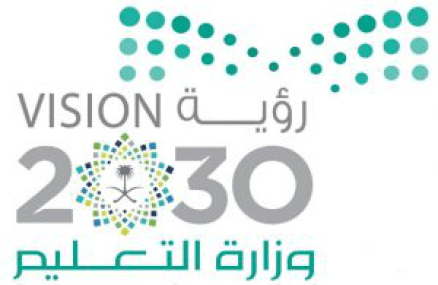 1القاسم المشترك الأكبر للعددين  12 ، 18 هوالقاسم المشترك الأكبر للعددين  12 ، 18 هوالقاسم المشترك الأكبر للعددين  12 ، 18 هو1 4 ب)    6ج)   82حديقة مستطيلة الشكل طولها      100 م تقريبا ، يكتب طول هذه الحديقة في صورة كسر غير فعلي  حديقة مستطيلة الشكل طولها      100 م تقريبا ، يكتب طول هذه الحديقة في صورة كسر غير فعلي  حديقة مستطيلة الشكل طولها      100 م تقريبا ، يكتب طول هذه الحديقة في صورة كسر غير فعلي  2 أ )   ب )     ج )      3المضاعف المشترك الأصغر للعددين   6  ، 10   هوالمضاعف المشترك الأصغر للعددين   6  ، 10   هوالمضاعف المشترك الأصغر للعددين   6  ، 10   هو330  20ج ) 15  4العدد المناسب في الفراغ         ليكون الكسران       =       متكافئين هو  العدد المناسب في الفراغ         ليكون الكسران       =       متكافئين هو  العدد المناسب في الفراغ         ليكون الكسران       =       متكافئين هو  415    0 5    55 5الكسر الغير فعلي         يكتب بصورة عدد كسري او عدد كلي فانه يساوي الكسر الغير فعلي         يكتب بصورة عدد كسري او عدد كلي فانه يساوي الكسر الغير فعلي         يكتب بصورة عدد كسري او عدد كلي فانه يساوي 58  صفر  1 6الكسر        يكتب في ابسط صورة  الكسر        يكتب في ابسط صورة  الكسر        يكتب في ابسط صورة  6 في ابسط صورة 7لدى مها اختبار مكون من 3 أسئلة من نوع صواب وخطأ ، بكم طريقة يمكنها الإجابة  لدى مها اختبار مكون من 3 أسئلة من نوع صواب وخطأ ، بكم طريقة يمكنها الإجابة  لدى مها اختبار مكون من 3 أسئلة من نوع صواب وخطأ ، بكم طريقة يمكنها الإجابة  7 5ب)   6ج)   78الاشاره المناسبه لمقارنة الكسرين             الاشاره المناسبه لمقارنة الكسرين             الاشاره المناسبه لمقارنة الكسرين             8>  <  = 9 يكتب الكسر العشري  4 , 0   في صورة كسر اعتيادي في ابسط صورة    يكتب الكسر العشري  4 , 0   في صورة كسر اعتيادي في ابسط صورة    يكتب الكسر العشري  4 , 0   في صورة كسر اعتيادي في ابسط صورة    9أ )      ب )    10يكتب الكسر العشري     في صورة كسر اعتيادي في ابسط صورة  يكتب الكسر العشري     في صورة كسر اعتيادي في ابسط صورة  يكتب الكسر العشري     في صورة كسر اعتيادي في ابسط صورة  10أ )  ٩ , 10ب)   9 , 0ج)   9